Ул.”Независимост” № 20, централа: 058/60889факс:058/600806;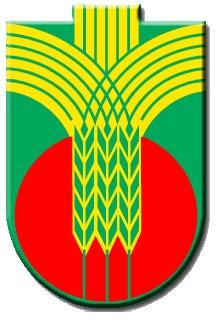 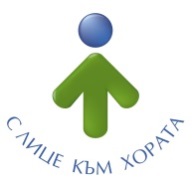  e-mail: obshtina@dobrichka.bg; web site: www.dobrichka.bgДОДОБРИЧКИ ОБЩИНСКИ СЪВЕТГРАД ДОБРИЧДОКЛАДНА ЗАПИСКАОТ СОНЯ ИВАНОВА ГЕОРГИЕВАКмет на община Добричка, град ДобричОТНОСНО: Актуализация на програмата за управление и разпореждане с имотите - общинската собственост и продажба на УПИ IV-общ., кв.45  на собственика на законно построена сградa в с.Овчарово, община Добричка УВАЖАЕМИ  ДАМИ И ГОСПОДА, ОБЩИНСКИ СЪВЕТНИЦИ,В община Добричка постъпи заявление с рег.№-ОС-12/02.02.2024г. от Севина Недкова Стелиянова за закупуване на УПИ IV-oбщ. в кв.45 с площ 1050 кв.м по плана на с. Овчарово, община Добричка, собственик съгласно документ за собственост № 108, т. І, Вх. рег.№ 239 от 15.01.2021г. на жилище със застроена площ 126 кв.м ведно с отстъпеното право на строеж върху имота.   За имота има съставен акт за частна общинска собственост № 8857/07.03.2024г., вписан в Агенция по вписванията – гр. Добрич под № 88, том V, вх.рег.№ 2220/19.03.2024г. Изготвенa е пазарнa оценкa по реда на чл.41, ал.2 от ЗОС в размер на 7946 лв./седем хиляди деветстотин четиридесет и шест лева/ без ДДС, надхвърляща по размера си данъчната оценка от 2394,00 лв.Съгласно чл.47, ал.5 от Наредба №4, кметът на селото изразява положително становище – Вхк-1852/04.04. 2024г.  Имотът не е предвиден за продажба в Програмата за управление и разпореждане с имотите - общинска собственост за 2024г., приета с решение № 44/31.01.2024г.Предвид гореизложеното, предлагам Добрички общински съвет да приеме следното:ПРОЕКТ !Р Е Ш Е Н И Е :І. На основание чл.21, ал.1, т.8 от Законa за местното самоуправление и местната администрация, чл.8, ал.9 от Закона за общинската собственост  и чл.5, ал.1 от Наредба №4 за реда за придобиване, управление и разпореждане с общинското имущество, Добрички общински съвет дава съгласие за актуализация на Програмата за управление и разпореждане с общинската собственост приета с Решение № 44/31.01.2024г., както следва: 	1. В Приложение 2.3, се допълва следния имот:	-с. Овчарово, община Добричка, УПИ IV-общ. в кв.45 с площ 1050 кв.м и очаквани приходи в размер на 7946,00лв. /седем хиляди деветстотин  четиридесет и шест лева/  ІІ. На основание, чл.21, ал.1, т.8 от Законa за местното самоуправление и местната администрация, чл.41, ал.2  и  чл.35, ал.3 от Закона за общинската собственост и  чл. 56, ал. 1 от Наредба №4 за реда за придобиване, управление и разпореждане с общинско имущество, Добрички общински съвет дава съгласие да се извърши продажба без провеждане на търг или конкурс на застроен урегулиран поземлен имот с площ 1050 кв.м. - УПИ IV-общ., кв.45 по плана на с. Oвчарово, община Добричка, на Савина Стелиянова с адрес гр.Добрич - собственик на масивна двуетажна  сграда построена в имота и определя пазарна цена в  размер  на 7946,00лв. / седем хиляди деветстотин  четиридесет и шест лева/ без включен ДДС.III. Съгласно чл.52, ал.5, т.1 от Закона за местното самоуправление и местната администрация, 30/тридесет/ на сто от постъпленията от продажбата да се използват за финансиране на изграждането, за основен и текущ ремонт на социална и техническа инфраструктура в с.Овчарово, общ.Добричка.ІV. Възлага на Кмета на общината последващите законови действия. Приложение към докладната записка:Заявление с рег.№-ОС-12/02.02.2024г.Постановление за възлагане на недвижим имотДоговор за отстъпено право на строеж Становище Вхк-1852/04.04. 2024г.  на кмета на с.OвчаровоАкт за общинска собственост Скица за имота.Пазарна оценка.ВНОСИТЕЛ:СОНЯ ГЕОРГИЕВАКмет на община ДобричкаСъгласували:Иван ПейчевЗам. кмет УТСОСПООСИнж. Таня ВасилеваДиректор дирекция УТСОСПООСЮрист при община ДобричкаИзготвил:Галена КъсоваМл.Експерт УТСОСПООС